  Умница								Елочка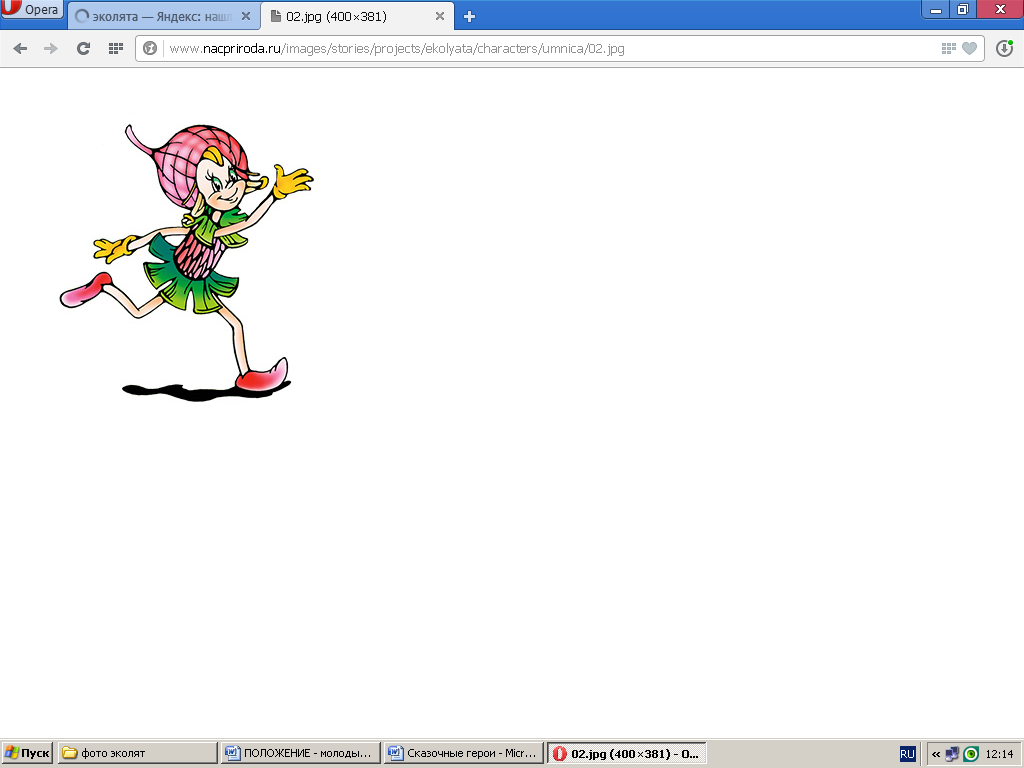 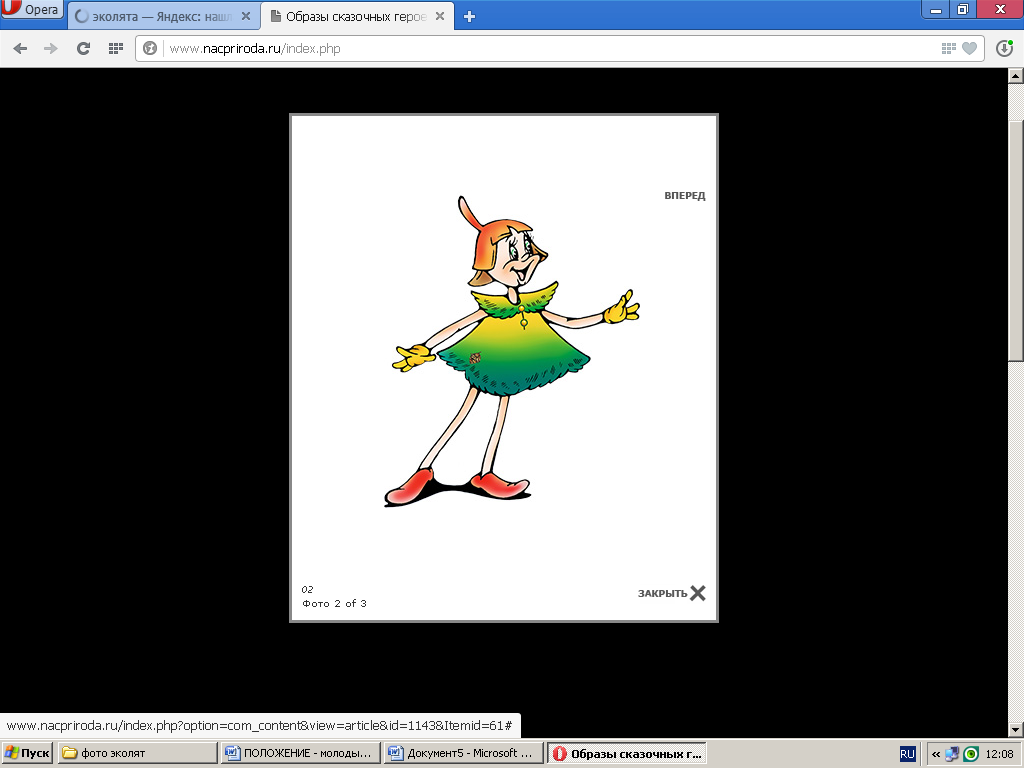 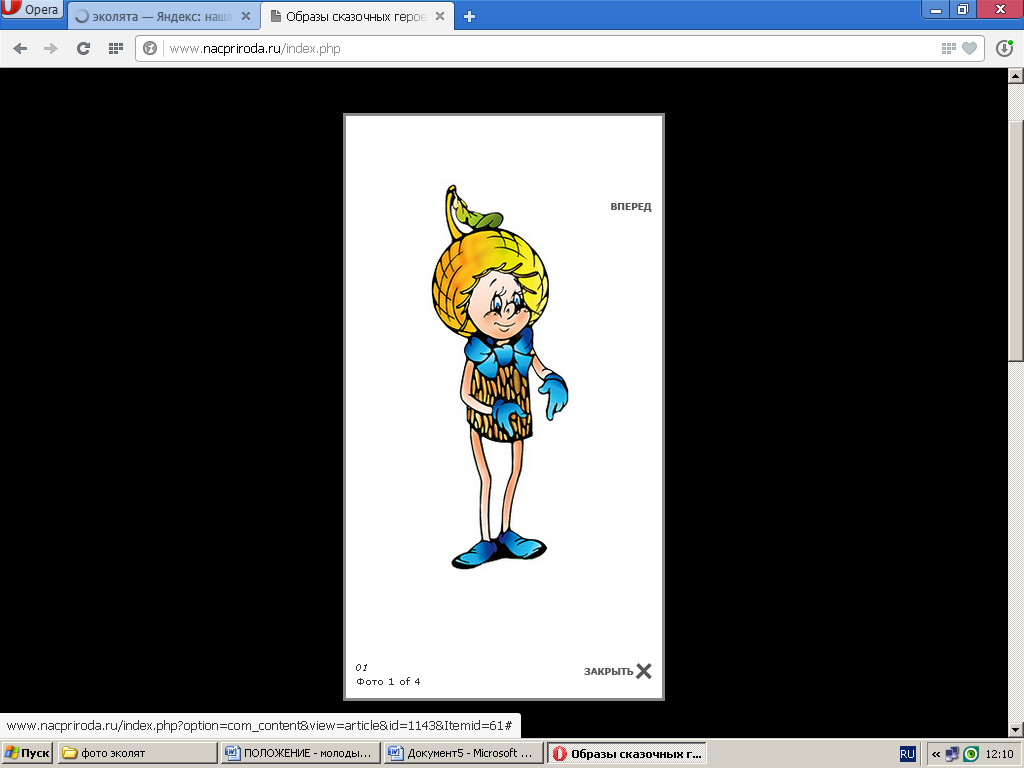 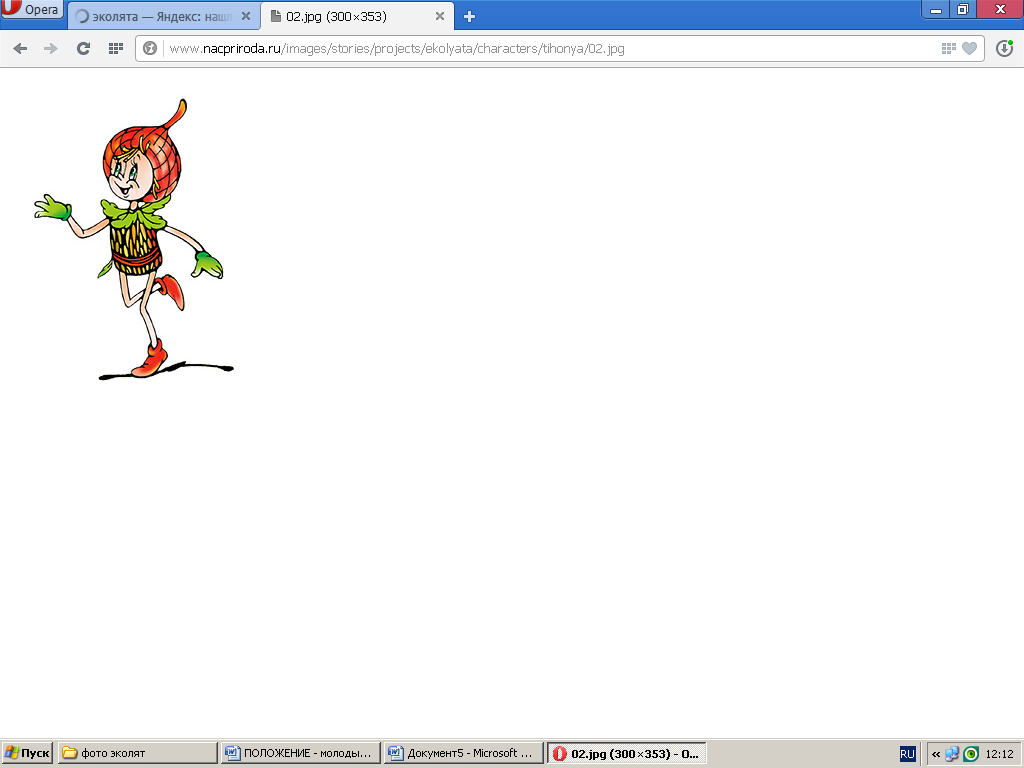 Шалун								                  Тихоня	